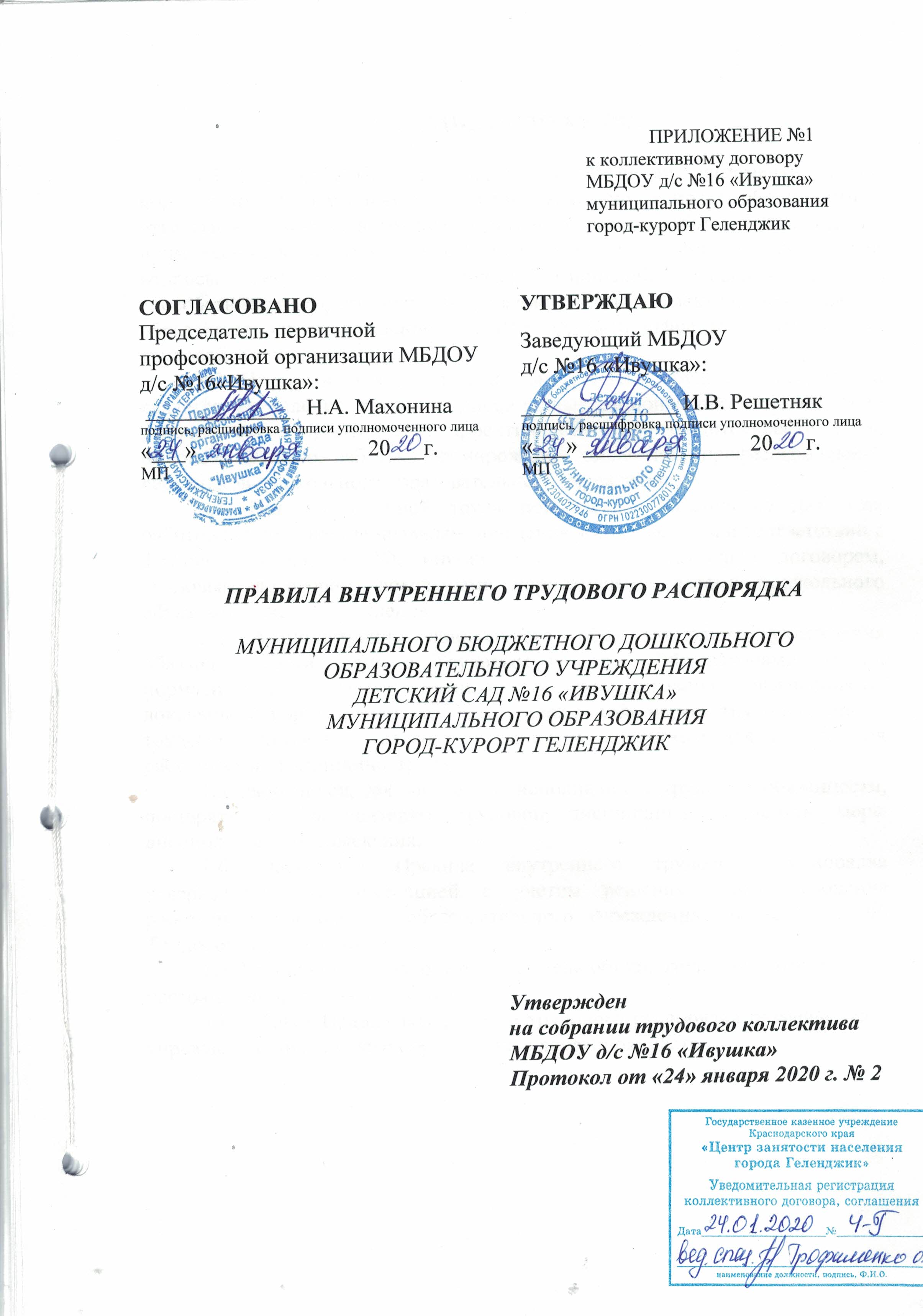 I. ОБЩИЕ ПОЛОЖЕНИЯ1.1. Настоящие Правила - это нормативный акт, регламентирующий порядок приема и увольнения работников, основные права, обязанности и ответственность сторон трудового договора, режим работы, время отдыха, применяемые к работникам меры поощрения и взыскания, а также другие вопросы регулирования трудовых отношений. Правила должны способствовать эффективной организации работы коллектива дошкольного образовательного учреждения (МБДОУ д/с №16 «Ивука»), укреплению трудовой дисциплины. 1.2 Целью настоящих Правил внутреннего трудового распорядка является укрепление трудовой дисциплины, рациональное использование рабочего времени, повышение эффективности и производительности труда, высокое качество работы, формирование коллектива профессиональных работников дошкольного образовательного учреждения.1.3. Под дисциплиной труда понимается обязательное для всех работников подчинение правилам поведения, определенным в соответствии с Трудовым кодексом РФ, иными законами, коллективным договором, трудовым договором, локальными нормативными актами дошкольного образовательного учреждения.1.4 Администрация дошкольного образовательного учреждения обязана в соответствии с Трудовым кодексом РФ, законами, иными нормативными правовыми актами, коллективным договором, соглашениями, локальными нормативными актами, содержащими нормы трудового права, трудовым договором создавать условия, необходимые для соблюдения работниками дисциплины труда. 1.5 Работников, добросовестно исполняющих трудовые обязанности, поощрять. К нарушителям трудовой дисциплины применять меры дисциплинарного взыскания.1.6 Настоящие Правила внутреннего трудового распорядка утверждаются администрацией с учетом решения общего собрания работников дошкольного образовательного учреждения, согласно ст. 190 Трудового кодекса РФ.1.7. При приеме на работу работодатель обязан ознакомить работника с настоящими правилами под роспись.Текст Правил внутреннего трудового распорядка размещается в учреждении дошкольного образования в доступном месте.II. ПОРЯДОК ПРИЁМА, ПЕРЕВОДА И УВОЛЬНЕНИЯ РАБОТНИКОВ2.1. Работники реализуют право на труд путем заключения трудового договора о работе в дошкольном образовательном учреждении. Трудовой договор заключается в двух экземплярах, один из которых передается работнику. Получение работником экземпляра трудового договора должно подтверждаться под роспись работника на экземпляре трудового договора, хранящемся у работодателя.2.2. Срочный трудовой договор может быть заключен только в определенных Трудовым кодексом РФ случаях.2.3. Работник при поступлении на работу предъявляет: паспорт или другой документ, удостоверяющий личность;   -трудовую книжку и (или) сведения о трудовой деятельности, за исключением случаев, когда трудовой договор заключается впервые или работник поступает на работу на условиях совместительства; документ, подтверждающий регистрацию в системе индивидуального персонифицированного учета, в том числе в форме электронного документа, либо страховое свидетельство государственного пенсионного страхования, за исключением случаев, когда трудовой договор заключается впервые (при заключении трудового договора впервые оформляется работодателем); документы воинского учета - для военнообязанных и лиц, подлежащих призыву на военную службу; документ об образовании, о квалификации или наличии специальных знаний – при поступлении на работу, требующую специальных знаний или специальной подготовки; справку о наличии или отсутствии судимости лица, трудовая деятельность которого связана с образованием, воспитанием, развитием несовершеннолетних, организацией их отдыха и оздоровления, медицинским обеспечением, социальной защитой и социальным обслуживанием, детско-юношеским спортом, культурой и искусством с участием несовершеннолетних.2.4. При приеме на работу работнику может быть установлено испытание продолжительностью не более 3 месяцев, для отдельных категорий работников – руководителей организаций, их заместителей, главных бухгалтеров и их заместителей, руководителей филиалов, представительств или иных обособленных структурных подразделений – 6 месяцев. Оклад работника, принятого с испытанием, не может быть ниже оклада другого работника, работающего на такой же должности.2.5. Приём на работу оформляется приказом, изданным на основании заключенного трудового договора. Приказ о приеме на работу объявляется работнику под роспись в 3-дневный срок со дня фактического начала работы. Трудовой договор составляется в двух экземплярах, каждый из которых подписывается сторонами. Один экземпляр трудового договора передается работнику, другой хранится у работодателя. Получение работником экземпляра трудового договора должно подтверждаться подписью работника на экземпляре трудового договора, хранящемся у работодателя.2.6. Срочный трудовой договор может быть заключен только в определенных Трудовым кодексом РФ случаях.2.7. До подписания трудового договора работодатель обязан ознакомить работника с коллективным договором, правилами внутреннего распорядка, его должностной инструкцией, условиями оплаты труда, разъяснить его права и обязанности;ознакомить работника с настоящими правилами, провести вводный инструктаж, инструктаж на рабочем месте, по правилам техники безопасности, противопожарной    безопасности, электробезопасности и организации охраны жизни и здоровья детей, с оформлением инструктажа в журнале установленного образца. ознакомить работника с условиями труда, его должностной инструкцией, условиями оплаты труда, разъяснить его права и обязанности;2.8. На всех работников ведутся трудовые книжки в установленном порядке, на работающих по совместительству трудовые книжки ведутся по основному месту работы.2.9. Увольнение с работы осуществляет руководитель ОУ.2.10. Прекращение (расторжение) трудового договора производится только по основаниям, предусмотренным Трудовым кодексом РФ, иными федеральными законами.Работник вправе расторгнуть трудовой договор, предупредив об этом работодателя в письменной форме за две недели, и по истечении срока предупреждения - прекратить работу. По соглашению между работником и работодателем трудовой договор может быть расторгнут и до истечения срока предупреждения об увольнении. 2.11. Заведующий МБДОУ д/с №16 «Ивушка», назначается и увольняется главой администрации муниципального образования город-курорт Геленджик.2.12.Воспитатели, музыкальный работник, повар, помощники воспитателя и другой обслуживающий персонал назначаются заведующим МБДОУ д/с №16 «Ивушка».2.13. Лицам, поступившим на работу впервые, заводится трудовая книжка не позднее 5 дней после приёма на работу.  Трудовые книжки хранятся у  заведующего детским садом в соответствии с приказом «Об ответственности и хранении трудовых книжек». 2.14. Увольнение оформляется приказом заведующего детским садом, с которым работник должен быть ознакомлен под роспись. В день прекращения работодатель обязан выдать работнику трудовую книжку и произвести с ним расчёт в соответствии со статьёй 140. Запись в трудовой книжке об основании и причине прекращения трудового договора должна производиться в точном соответствии с формулировками настоящего Кодекса  или иного федерального закона. 2.15. Прекращение трудового договора оформляется приказом по ОУ, запись в трудовую книжку вносится в соответствии с формулировками законодательства и со ссылкой на статью и пункт закона. Днём увольнения считается последний день работы. 2.16. По соглашению между работником и работодателем трудовой договор, может быть расторгнут и до истечения срока предупреждения об увольнении. 2.17. В соответствии с Трудовым кодексом РФ при расторжении трудового договора в связи с ликвидацией организации либо сокращением численности или штата работников организации увольняемому работнику выплачивается выходное пособие в размере среднего месячного заработка, а также за ним сохраняется средний месячный заработок на период трудоустройства, но не свыше двух месяцев со дня увольнения  (с зачетом выходного пособия). В исключительных случаях средний месячный заработок  сохраняется за уволенным работником в течение третьего месяца со дня увольнения по решению органа службы занятости населения при условии, если в двухнедельный срок после увольнения работник обратился в этот орган и не был им трудоустроен.2.18. Выходное пособие в размере двухнедельного среднего заработка выплачивается работникам при расторжении трудового договора  по основаниям, предусмотренным статьей 178 ТК РФ отказом работника от перевода на другую работу, необходимого ему в соответствии с медицинским заключением, выданным в порядке, установленном федеральными законами и иными нормативными правовыми актами Российской  Федерации, либо отсутствием у работодателя соответствующей работы (пункт 8 части 1 ст. 77 ТК РФ); признанием работника полностью неспособным к трудовой деятельности в соответствии с медицинским заключением, выданным в порядке, установленном федеральными законами и иными нормативными правовыми актами Российской Федерации (пункт 5, ч.1 статьи 83 ТК РФ); призывом работника на военную службу или направлением его на заменяющую  ее альтернативную гражданскую службу (пункт 1,ч.1 статьи 83 ТК РФ); восстановлением по решению органа, рассматривавшего индивидуальный трудовой спор, на работе работника, ранее выполнявшего эту работу (пункт 2, ч.1 статьи 83 ТК РФ); отказом работника от продолжения работы в связи с изменением определенных сторонами условий трудового договора (пункт 7 части 1 статьи 77 ТК РФ);Отказом работника от перевода на работу в другую местность вместе с работодателем (пункт 9 части 1 статьи 83 ТК РФ)2.19. С приказом о прекращении трудового договора независимо от основания его прекращения работник, должен быть ознакомлен под роспись не менее чем за два месяца до увольнения.2.20. Работодатель с письменного согласия работника имеет право расторгнуть с ним трудовой договор до срока предупреждения об увольнении, выплатив ему дополнительную компенсацию в размере среднего заработка, исчисленного пропорционально времени, оставшемуся до истечения срока предупреждения об увольнении.2.21. При угрозе массовых увольнений работодатель с учетом мнения выборного профсоюзного органа принимает необходимые меры, предусмотренные Трудовым кодексом РФ, иными федеральными законами, коллективным договором.2.22. Трудовой договор может быть расторгнут работодателем в случаях, предусмотренных статьей 81 ТК РФIII. ОСНОВНЫЕ ОБЯЗАННОСТИ АДМИНИСТРАЦИИАдминистрация МБДОУ д/с №16 «Ивушка», обязана: 3.1. Обеспечить соблюдение требований Устава и правил внутреннего распорядка. 3.2. Организовать труд воспитателей, специалистов, обслуживающего персонала в соответствии с их специальностью, квалификацией, опытом работы. 3.3. Закрепить за каждым работником соответствующее его обязанностям рабочее место и оборудование. Создать необходимые условия для работы персонала: содержать здание и помещения в чистоте, обеспечивать в них нормальную температуру, освещение; создать условия для хранения верхней одежды работников, организовать их питание. 3.4. Соблюдать правила охраны труда, строго придерживаться установленного рабочего времени и времени отдыха, осуществлять необходимые мероприятия по технике безопасности и производственной санитарии. Принимать необходимые меры для профилактики травматизма, профессиональных и других заболеваний работников и детей. 3.5. Обеспечить работников необходимыми методическими пособиями и хозяйственным инвентарем для организации эффективной работы. 3.6. Осуществлять контроль за качеством воспитательно-образовательного процесса, выполнением образовательных программ. 3.7. Своевременно рассматривать предложения работников, направленные на улучшение работы, поддерживать и поощрять лучших работников. 3.8. Обеспечивать условия для систематического повышения квалификации работников. 3.9. Совершенствовать организацию труда, обеспечивать выполнение действующих условий оплаты труда, своевременно выдавать заработную плату и пособия. 3.10. Своевременно предоставлять отпуска работникам в соответствии с утвержденным на год графиком.Администрация МБДОУ д/с №16 «Ивушка», несёт ответственность за жизнь и здоровье детей во время пребывания их в МБДОУ д/с №16 «Ивушка», и участия в мероприятиях, организуемые в ОУ. Обо всех случаях травматизма сообщать в соответствующие органы образования в установленном порядке. IV. ОСНОВНЫЕ ПРАВА И ОБЯЗАННОСТИ ЗАВЕДУЮЩЕГО ДОШКОЛЬНЫМ ОБРАЗОВАТЕЛЬНЫМ УЧРЕЖДЕНИЕМ4.1. Заведующий дошкольным образовательным учреждением имеет право: управлять дошкольным образовательным учреждением, персоналом в пределах полномочий, установленных Уставом дошкольного образовательного учреждения; подбирать работников, заключать, изменять и расторгать трудовые договоры с ними в порядке и на условиях, которые установлены Трудовым кодексом РФ, иными федеральными законами; вести коллективные переговоры и заключать коллективные договоры; заключать другие внешние договоры; поощрять работников за добросовестный эффективный труд; привлекать к дисциплинарной ответственности работников дошкольного образовательного учреждения; требовать от работников исполнения ими трудовых обязанностей и бережного отношения к имуществу дошкольного образовательного учреждения и других работников, соблюдения правил внутреннего трудового распорядка; принимать локальные нормативные акты;другие права в соответствии со статьей 22 ТК РФ.4.2. Заведующий обязан: создавать необходимые условия для работников и воспитанников, принимать необходимые меры к улучшению положения работников и воспитанников;  соблюдать трудовое законодательство и иные нормативные правовые акты, содержащие нормы трудового права, локальные нормативные акты, условия коллективного договора, соглашений и трудовых договоров; предоставлять работникам работу, обусловленную трудовым договором; обеспечивать работникам производственные и социально-бытовые условия, соответствующие установленным требованиям; вести учет рабочего времени, фактически отработанного работниками, обеспечивать учет сверхурочных работ; своевременно предоставлять отпуска работникам дошкольного учреждения в соответствии с утвержденным на год графиком; знакомить работников под роспись с принимаемыми локальными нормативными актами, непосредственно связанными с их трудовой деятельностью; контролировать знание и соблюдение работниками требований инструкций по технике безопасности, производственной санитарии и гигиене, правил пожарной безопасности; контролировать выполнение программы воспитания, реализацию педагогических экспериментов; создавать в коллективе здоровый морально-психологический климат и благоприятные условия труда; своевременно выполнять предписания федерального органа исполнительной власти, уполномоченного на проведение государственного надзора и контроля за соблюдением трудового законодательства и иных нормативных правовых актов, содержащих нормы трудового права, других федеральных органов исполнительной власти, осуществляющих функции по контролю и надзору в установленной сфере деятельности, уплачивать штрафы, наложенные за нарушение трудового законодательства и иных нормативных правовых актов, содержащих нормы трудового права; осуществлять обязательное социальное страхование работников в порядке, установленном федеральными законами; принимать необходимые меры для профилактики травматизма, профессиональных и других заболеваний работников дошкольного учреждения и детей; решать в пределах предоставленных прав вопросы приема на работу, увольнения и поощрения отличившихся работников, а также наложения дисциплинарных взысканий на нарушителей трудовой и производственной дисциплины; исполнять иные обязанности, предусмотренные трудовым законодательством и иными нормативными правовыми актами, содержащими нормы трудового права, коллективным договором, соглашениями, локальными нормативными актами и трудовыми договорами. закрепить за каждым работником рабочее место и оборудование, создавать необходимые условия для персонала: содержание здания в чистоте, обеспечение нормальной температуры в помещениях, хранение верхней одежды работников, организация питания; обеспечить работника оборудованием, инструментами, технической документацией и иными средствами, необходимыми для исполнения им трудовых обязанностей; обеспечить безопасность труда и условия, отвечающие требованиям охраны и гигиены труда; выплачивать в полном размере и в установленные сроки 25 и 10 числа каждого месяца причитающуюся работнику заработную плату; способствовать работникам в повышении ими своей квалификации, совершенствовании профессиональных навыков; предоставлять своевременно отпуска всем работникам детского сада в соответствии с утверждённым на год графиком отпусков, составленным администрацией, согласованным с профсоюзной организацией и объявленным сотрудникам под расписку (согласно ст. 23 ТК РФ).обеспечить условия для систематического повышения квалификации работников;отвечает за комплектование и заполнение свободных мест детьми в установленные сроки в соответствии с утверждённым планом по контингентам детей;закрепляет за каждым воспитателем определённую возрастную группу для работы до поступления детей в школу;обеспечивает условия для проведения оздоровительных мероприятий (благоустройство, озеленение, оборудование участка, оздоровительные процедуры); организует работу среди родителей по вопросам воспитания детей в семье, привлекать актив родителей к участию в жизни детского сада; обеспечивает правильное ведение хозяйства и делопроизводства детского сада; составляет годовой план работы детского сада, отчёт о его выполнении, составляет общий график работы персонала, контролирует его выполнение;другие обязанности в соответствии со статьей 22 ТК РФ.Рабочий день – 8 часов, продолжительность ежегодного основного отпуска 42 календарных дня  (статья 334 ТК РФ Постановлением Правительства РФ от. 1 октября 2002г. №724).IV. ОСНОВНЫЕ  ПРАВА И ОБЯЗАННОСТИ РАБОТНИКОВ5.1. Работник имеет права, предусмотренные статьей 21 ТК РФ5.2. Педагогические работники имеют право добровольно проходить раз в пять лет аттестацию согласно Положению об аттестации педагогических и руководящих  работников.5.3. Педагогические работники имеют право работать по совместительству в других организациях, учреждениях в свободное от основной работы время, но не в ущерб основной работе.5.4. Работник имеет должностные обязанности, предусмотренные статьей 21 ТК РФ5.5. Должностные обязанности работника в полном объеме отражаются в трудовом договоре либо должностной инструкции, прилагаемой к трудовому договору.5.6. Сотрудники детского сада систематически повышают квалификацию путём посещения педагогических совещаний, методических объединений, курсов усовершенствования и других мероприятий.Персонал обязан систематически (1 раз в год) проходить медицинский осмотр.5.7. Педагогические работники МБДОУ д/с №16 «Ивушка», несут полную ответственность за жизнь и здоровье детей во время пребывания их в ОУ. Обо всех случаях травматизма детей работники ОУ обязаны немедленно сообщить администрации.VI. РАБОЧЕЕ ВРЕМЯ И ЕГО ИСПОЛЬЗОВАНИЕНа основании Положения «Об особенностях режима рабочего времени и времени отдыха, педагогических и других работников образовательных учреждений» утвержденное МИНИСТЕРСТВОМ ОБРАЗОВАНИЯ И НАУКИ РОССИЙСКОЙ ФЕДЕРАЦИИ ПРИКАЗ от 27 марта 2006 г. N 69 которое устанавливает порядок регулирования режима рабочего времени и времени отдыха работников с учетом особенностей деятельности образовательных учреждений различных типов и видов.Режим рабочего времени и времени отдыха, педагогических и других работников образовательных учреждений, включающий предоставление выходных дней, определяется с учетом режима деятельности образовательного учреждения (круглосуточное пребывание обучающихся, воспитанников, пребывание их в течение определенного времени, сезона, сменности учебных занятий и других особенностей работы образовательного учреждения) и устанавливается правилами внутреннего трудового распорядка образовательного учреждения, графиками работы, коллективным договором, разрабатываемыми в соответствии с Трудовым кодексом Российской Федерации, федеральными законами и иными нормативными правовыми актами, настоящим Положением.Режим работы руководителей образовательных учреждений, их заместителей, других руководящих работников определяется с учетом необходимости обеспечения руководства деятельностью образовательного учреждения.Рабочее время и его использование для каждого сотрудника закрепляется в трудовом договоре. Перерыв для отдыха и питания так же закрепляется в трудовом договоре и дополнительно в графике работы сотрудника.6.1. Работа в детском саду устанавливается управлением образования администрации города-курорта Геленджик с 7.30 до 17.30; 5-дневная рабочая неделя с двумя выходными днями - суббота и воскресенье. 6.2. Дежурная группа: 7.00 – 19.006.3. Режим рабочего времени:6.4. В соответствии с действующим законодательством нормальная  продолжительность рабочего времени не может превышать 40 часов в неделю.6.5. При сменной работе продолжительность рабочего времени устанавливается графиками сменности, которые доводятся до сведения работников не позднее чем за один месяц до введения их в действие.6.6. Работникам предоставляются установленные трудовым законодательством нерабочие праздничные дни. При совпадении выходного и нерабочего праздничного дней, выходной день переносится на следующий после праздничного, рабочий день.6.7. В течение рабочего дня работнику должен быть предоставлен перерыв для отдыха и питания продолжительностью не более двух часов и не менее 30 мин, который в рабочее время не включается.Время предоставления перерыва и его конкретная продолжительность устанавливаются правилами внутреннего распорядка или по соглашению между работником и работодателем.Для педагогических работников, выполняющих свои обязанности непрерывно в течение рабочего дня, перерыв для приема пищи не устанавливается. Работникам образовательного учреждения обеспечивается возможность приема пищи одновременно вместе с детьми.6.8. График рабочего времени объявляется каждому работнику под роспись за 30 дней и размещается на видном месте. О каждом изменении часов работы работники должны быть оповещены под роспись. 6.9. Изменение графика работы и временная замена одного сотрудника другим без разрешения руководителя не допускается. 6.10. Продолжительность ежедневной работы (смены), непосредственно предшествующих нерабочему праздничному дню, уменьшается на один час. 6.11. Продолжительность работы (смены) в ночное время сокращается на один час без последующей отработки.6.12. По заявлению работника работодатель имеет право разрешить ему работу по другому трудовому договору в этой же организации за пределами нормальной продолжительности рабочего времени в порядке внутреннего совместительства. Внутреннее совместительство не разрешается в случаях, когда установлена сокращенная продолжительность рабочего времени, за исключением случаев, предусмотренных Трудовым кодексом РФ и иными федеральными законами.Работник имеет право заключить трудовой договор с другим работодателем для работы на условиях внешнего совместительства, если иное не предусмотрено Трудовым кодексом РФ или иными федеральными законами.Продолжительность работы по совместительству не может превышать четырех часов в день. В дни, когда по основному месту работы работник свободен от исполнения трудовых обязанностей, он может работать полный рабочий день.6.13. Уход в рабочее время по служебным делам или по другим уважительным причинам допускается только с разрешения заведующего детским садом.6.14. Учет рабочего времени организуется в соответствии с требованиями действующего законодательства. В случае болезни работника последний своевременно информирует администрацию и представляет больничный лист в первый день выхода на работу.6.15. Основанием для освобождения от работы в рабочие для работника дни являются листок временной нетрудоспособности, справка по уходу за больным, другие случаи, предусмотренные законодательством Российской Федерации.6.16. Трудовой договор может быть заключен на условиях работы с учебной нагрузкой менее, чем установлено за ставку заработной платы, в случаях, установленных законодательством.6.17. Уменьшение учебной нагрузки в таких случаях, следует рассматривать как изменение в организации производства и труда, в связи, с чем допускается изменение существенных условий труда.6.18. Об изменениях работник должен быть поставлен в известность не позднее, чем за два месяца.6.19. В случае несогласия на продолжение работы в новых условиях трудовой договор прекращается в соответствии с п. 7 ст. 77 ТК РФ.6.20. Работа в выходные и праздничные дни запрещена, привлечение к работе в указанные дни осуществляется только с письменного согласия работника и в соответствии с требованиями трудового законодательства Российской Федерации.6.21. Привлечение отдельных работников дошкольного образовательного учреждения к работе в выходные и праздничные дни допускается в исключительных случаях, предусмотренных законодательством по приказу (письменному) заведующего дошкольным образовательным учреждением.6.22. Работа в выходной день оплачивается не менее чем в двойном размере или компенсируется предоставлением другого дня отдыха (по соглашению сторон).6.23. Заведующий дошкольным образовательным учреждением привлекает педагогических работников к дежурству по учреждению. График дежурств утверждается заведующим дошкольным образовательным учреждением.6.24. Работнику детского сада запрещается оставлять свою работу до прихода, сменяющего, в случае неявки сменяющего работника должен заявить администрации, которая примет меры по его замене.6.25. Изменение графика работы и временная замена одного сотрудника другим без разрешения заведующего не допускается.6.26. Во время занятия воспитателя с детьми никто не имеет право делать ему замечания по поводу его работы. Входить в группу во время занятия воспитателя с детьми разрешается только заведующему, инспекторам управления образования, проверяющим работу воспитателя.6.27. Привлечение работников к работе в выходные и нерабочие праздничные дни:6.27.1. Привлечение работников к работе в выходные и нерабочие праздничные дни может производиться с их письменного согласия в случае необходимости выполнения заранее непредвиденных работ, от срочного выполнения которых зависит в дальнейшем нормальная работа учреждения.6.27.2. Привлечение работников к работе в выходные и нерабочие праздничные дни без их письменного согласия допускается в следующих случаях:для предотвращения катастрофы, производственной аварии либо устранения последствий производственной аварии, катастрофы или стихийного бедствия;для предотвращения несчастных случаев, уничтожения или порчи имущества   работодателя, государственного или муниципального имущества;для выполнения работ, необходимость которых обусловлена введением чрезвычайного или военного положения, а также неотложных работ в условиях чрезвычайных обстоятельств, то есть бедствия или угрозы бедствия и в иных случаях, ставящих под угрозу жизнь или нормальные жизненные условия всего населения или его части. 6.28. Привлечение к сверхурочным работам:6.28.1. Привлечение к сверхурочным работам может производиться работодателем без согласия работника:при производстве работ, необходимых для предотвращения катастрофы, производственной аварии либо устранения последствий производственной аварии  или стихийного бедствия;при производстве общественно необходимых работ по водоснабжению, газоснабжению, отоплению, освещению, канализации, транспорту, связи для устранения непредвиденных обстоятельств, нарушающих нормальное их функционирование;при производстве работ, необходимость которых обусловлена введением чрезвычайного или военного положения, а также неотложных работ в условиях чрезвычайных обстоятельств, то есть бедствия или угрозы бедствия и в иных случаях, ставящих под угрозу жизнь или нормальные жизненные условия всего населения или его части.6.28.2. Привлечение работника к сверхурочной работе допускается с письменного согласия работника в следующих случаях:При необходимости выполнить (закончить) начатую работу, которая   вследствие непредвиденной задержки по техническим условиям производства не могла быть выполнена (закончена) в течение нормального числа рабочих часов, если невыполнение (не завершение) этой работы может повлечь за собой порчу или гибель имущества работодателя, государственного или муниципального имущества либо создать угрозу жизни и здоровью людей;при производстве временных работ по ремонту и восстановлению механизмов или сооружений в тех случаях, когда неисправность их может вызвать прекращение работ для значительного числа работников;для продолжения работы при неявке сменяющего работника, если работа не допускает перерыва. В этих случаях работодатель обязан немедленно принять меры по замене сменщика другим работником.6.28.3. Не могут привлекаться к сверхурочным работам в соответствии с законом беременные женщины, работники в возрасте до восемнадцати лет и другие категории работников в соответствии с ТК РФ 6.29. Привлечение инвалидов, женщин, имеющих детей в возрасте до трех лет, к сверхурочным работам, работе в выходные и  праздничные нерабочие дни допускается только с их письменного согласия и при условии, если такие работы не запрещены им по состоянию здоровья в соответствии с медицинским заключением, выданным в порядке, установленном федеральными законами и иными нормативными правовыми актами Российской Федерации. При этом инвалиды, женщины, имеющие детей в возрасте до трех лет, в письменной форме должны быть ознакомлены со своим правом отказаться от указанных работ.6.30. Привлечение работников к сверхурочным работам, работе в выходные и нерабочие праздничные дни в других случаях допускается с письменного согласия работника и с учетом мнения выборного органа первичной профсоюзного организации.6.31. Сверхурочные работы не могут превышать для каждого работника четырех часов в течение двух дней подряд и 120 часов в год. Работодатель обеспечивает точный учет сверхурочных работ, выполненных каждым работником.6.32. По заявлению работника работодатель имеет право разрешить ему работу по другому трудовому договору в этой же организации по иной профессии, специальности или должности за пределами нормальной продолжительности рабочего времени в порядке внутреннего совместительства.6.33. Внутреннее совместительство не разрешается в случаях, когда установлена сокращенная продолжительность рабочего времени, за исключением случаев, предусмотренных Трудовым кодексом РФ и иными федеральными законами.6.34. Работник имеет право заключить трудовой договор с другим работодателем для работы на условиях внешнего совместительства, если иное не предусмотрено Трудовым кодексом РФ или иными федеральными законами.6.35. Продолжительность работы по совместительству не может превышать четырех часов в день. В дни, когда по основному месту работы работник свободен от исполнения трудовых обязанностей, он может работать полный рабочий день. В течение одного месяца (другого учетного периода) продолжительность рабочего времени при работе по совместительству не должна превышать половины месячной нормы рабочего времени (нормы рабочего времени за другой учетный период), установленной для соответствующих категории работников.6.36. В случае если работник не может явиться на работу по уважительной причине, он обязан известить об этом администрацию с последующим предоставлением оправдательных документов.6.37. Руководитель обязан обеспечить точную регистрацию прихода на работу и ухода с неё всех работников МАДОУ д/с №18 «Родничок». 6.38. В рабочее время работникам дошкольного образовательного учреждения запрещается: изменять установленный график работы и расписание занятий; отменять занятия, изменять их продолжительность; удалять воспитанников с занятий; отвлекаться в рабочее время от своих непосредственных обязанностей, отвлекать педагогических работников от непосредственной работы для выполнения мероприятий, не связанных с производственной деятельностью; организовывать собрания по общественным вопросам в рабочее время; допускать присутствие на занятиях посторонних лиц без согласия администрации образовательного учреждения; делать замечания по поводу работы педагогическим работникам в присутствии воспитанников; отвлекать работников детского сада от их непосредственной работы; курить на территории и в помещениях дошкольного образовательного учреждения.ОТПУСКА7.1. Очерёдность предоставления ежегодных отпусков устанавливается с учётом необходимости обеспечения нормальной работы ОУ и благоприятных условий для отдыха работников, как правило, в летний период. 7.2. Работникам предоставляются ежегодные отпуска с сохранением места работы (должности) и среднего заработка. Продолжительность основного отпуска - 28 календарных дней. Продолжительность отпуска педагогических работников 42 календарных дня в соответствии со ст.334 ТК РФ Постановлением Правительства РФ от. 1 октября 2002г. №7247.3. Ежегодные дополнительные оплачиваемые отпуска предоставляются работникам с ненормированным рабочим днем   (Приложение 11)Перечень профессий, должностей и соответствующая им продолжительность дополнительных отпусков указана в приложении к коллективному договору (№11).7.4. Общая продолжительность ежегодного оплачиваемого отпуска исчисляется в календарных днях и максимальным пределом не ограничивается. Праздничные нерабочие дни, приходящиеся на период отпуска, в число дней отпуска не включаются и не оплачиваются.7.5. Право на использование отпуска за первый год работы возникает у работника по истечении 6 месяцев его непрерывной работы в данной организации, по соглашению сторон отпуск может быть предоставлен и до истечения шести месяцев.7.6. До истечения шести месяцев непрерывной работы оплачиваемый отпуск по заявлению работника предоставляется:женщинам - перед отпуском по беременности и родам или непосредственно после него; работникам в возрасте до восемнадцати лет; работникам, усыновившим ребенка (детей) в возрасте до трех месяцев; в других случаях, предусмотренных федеральными законами.7.7. Отпуск за второй и последующие годы работы может предоставляться в любое время рабочего года в соответствии с графиком отпусков, утверждаемым с учетом мнения профкома не позднее, чем за две недели до наступления календарного года. О времени начала отпуска работник извещается под роспись не позднее, чем за две недели до его начала.7.8. В исключительных случаях, когда предоставление отпуска работнику в текущем рабочем году может неблагоприятно отразиться, на нормальном ходе работы организации допускается с согласия работника перенесение отпуска на следующий рабочий год. При этом отпуск должен быть использован не позднее 12 месяцев после окончания того рабочего года, за который он предоставляется.7.9. По соглашению между работником и работодателем ежегодный оплачиваемый отпуск может быть разделен на части. При этом хотя бы одна из частей этого отпуска должна быть не менее 14 календарных дней.7.10. Отзыв работника из отпуска допускается только с его согласия. Неиспользованная в связи с этим часть отпуска предоставляется по выбору работника в удобное для него время в течение текущего рабочего года или присоединена к отпуску за следующий рабочий год. Не допускается отзыв из отпуска работников в возрасте до восемнадцати лет, беременных женщин и работников, занятых на работах с вредными и (или) опасными условиями труда.7.11. Часть ежегодного оплачиваемого отпуска, превышающая 28 календарных дней, по письменному заявлению работника может быть заменена денежной компенсацией. 7.12. При суммировании ежегодных оплачиваемых отпусков или перенесении ежегодного оплачиваемого отпуска на следующий рабочий год денежной компенсации  могут быть заменены часть каждого ежегодного оплачиваемого отпуска, превышающая 28 календарных дней, или любое количество дней из этой части.7.13. Замена отпуска денежной компенсацией беременным женщинам и работникам в возрасте до восемнадцати лет, а также работникам, занятым на тяжелых работах и работах с вредными и (или) опасными условиями труда, не допускается.7.14. При увольнении работнику выплачивается денежная компенсация за все неиспользованные отпуска.7.15. По письменному заявлению работника неиспользованные отпуска могут быть предоставлены ему с последующим увольнением (за исключением случаев увольнения за виновные действия). При этом днем увольнения считается последний день отпуска.7.16. Работодатель обязуется предоставить работнику по его заявлению отпуск без сохранения заработной платы в случаях, предусмотренных статьей 128 ТК РФ. VIII. ПООЩРЕНИЯ ЗА УСПЕХИ В РАБОТЕ8.1. За образцовое выполнение трудовых обязанностей, за напряженность, интенсивность труда, за высокую результативность качество работы применять поощрения, по согласованию с профсоюзным комитетом новаторство в труде и другие достижения в работе применяются следующие поощрения: объявление благодарности; премирование; награждение ценным подарком; награждение почетной грамотой. Основная цель предоставления вознаграждений – повысить качество воспитательно-образовательного процесса и стимулировать повышение профессионального уровня педагогов и мотивации на достижение высоких результатов.8.2. Поощрения применяются администрацией совместно или по согласованию с соответствующим профсоюзным органом. 8.3. Поощрения объявляются приказом руководителя и доводятся до сведения коллектива, запись о поощрении вносится в трудовую книжку работника. 8.4. Работникам, успешно и добросовестно выполняющим свои трудовые обязанности, в первую очередь предоставляются преимущества и льготы в области социально-культурного, бытового и жилищного обслуживания. За особые трудовые заслуги работники представляются в вышестоящие органы к поощрению, наградам и присвоению званий. IX. ОТВЕТСТВЕННОСТЬ ЗА НАРУШЕНИЕ ТРУДОВОЙ ДИСЦИПЛИНЫ9.1. Работники обязаны подчиняться администрации дошкольного образовательного учреждения, выполнять ее указания, связанные с трудовой деятельностью, а также приказы и распоряжения.9.2. Все работники дошкольного образовательного учреждения обязаны проявлять взаимную вежливость, уважение, терпимость, соблюдать трудовую дисциплину, профессиональную этику.9.3. За совершение дисциплинарного проступка, то есть неисполнение или ненадлежащее исполнение работником по его вине возложенных на него трудовых обязанностей (нарушение требований законодательства, обязательств по трудовому договору, правил внутреннего трудового распорядка, должностных, профессиональных (рабочих) инструкций, положений, приказов администрации дошкольного образовательного учреждения, технических правил и т. п., работодатель имеет право применить следующие дисциплинарные: замечание; выговор; увольнение по соответствующим основаниям За систематическое нарушение трудовой дисциплины, прогул или появление на работе в нетрезвом состоянии работник может быть переведен на нижеоплачиваемую работу или смещен на другую должность на срок, указанный в абзаце первом настоящего подпункта. К педагогическим работникам перевод на нижеоплачиваемую работу на срок до трех месяцев или смещение на низшую должность на тот же срок не применяются. 9.4. Увольнение в качестве дисциплинарного взыскания может быть применено за систематическое неисполнение работником без уважительных причин обязанностей, возложенных на него трудовым договором, уставом или правилами внутреннего трудового распорядка, если к работнику ранее применялись меры дисциплинарного или общественного взыскания, за прогул без уважительных причин, а также за появление на работе в нетрезвом состоянии. Прогулом считается неявка на работу без уважительных причин в течение всего рабочего дня, а также отсутствие на работе более 4 часов в течение рабочего дня. 9.5. За каждое нарушение может быть наложено только одно дисциплинарное взыскание. Меры дисциплинарного взыскания применяются должностным лицом, наделенным правом приема и увольнения данного работника. 9.6. До применения взыскания от нарушителя трудовой дисциплины требуется предоставить объяснение в письменной форме. Отказ от дачи письменного объяснения либо устное объяснение не препятствуют применению взыскания. 9.7 Дисциплинарное расследование нарушений педагогическим работником норм профессионального поведения может быть проведено только по поступившей на него жалобе, поданной в письменной форме. Копия жалобы должна быть вручена педагогическому работнику. 9.8. Ход дисциплинарного расследования и принятые по его результатам решения могут быть преданы гласности только с согласия заинтересованного работника за исключением случаев, предусмотренных законом (запрещение педагогической деятельности, защита интересов воспитанников). 9.9. Взыскание применяется не позднее одного месяца со дня обнаружения нарушений трудовой дисциплины, не считая времени болезни и отпуска работника. Взыскание не может быть применено позднее шести месяцев со дня совершения нарушения трудовой дисциплины. 9.10. Взыскание объявляется приказом по МАДОУ д/с №18 «Родничок». Приказ должен содержать указание на конкретное нарушение трудовой дисциплины, за которое налагается данное взыскание, мотивы применения взыскания. Приказ объявляется работнику под подпись в трехдневный срок со дня подписания. 9.11. К работникам, имеющим взыскания, меры поощрения не применяются в течение срока действия этих взысканий. 9.12. Взыскание автоматически снимается и работник считается не подвергшимся дисциплинарному взысканию, если он в течение года не будет подвергнут новому дисциплинарному взысканию. Руководитель  вправе снять взыскание досрочно по ходатайству руководителя или трудового коллектива, если подвергнутый дисциплинарному взысканию не совершил нового проступка и проявил себя как добросовестный работник. 9.13. Педагогические работники, в обязанности которых входит выполнение воспитательных функций по отношению к детям, могут быть уволены за совершение аморального проступка, несовместимого с продолжением данной работы. 9.14. К аморальным проступкам могут быть отнесены рукоприкладство по отношению к детям, нарушение общественного порядка, в том числе и не по месту работы, другие нарушения норм морали, явно не соответствующие социальному статусу педагога. 9.15.Педагоги могут быть уволены за применение методов воспитания, связанных с физическим и (или) психическим насилием над личностью воспитанников по пункту 4 "б" статьи 56 Закона РФ "Об образовании". Указанные увольнения не относятся к мерам дисциплинарного взыскания. 9.16. Увольнение в порядке дисциплинарного взыскания, а также увольнение в связи с аморальным проступком и применением мер физического или психического насилия производятся без согласования с профсоюзным органом.№Должность (специальность, профессия)Рабочее время и время отдыхаОсобенности режима рабочего времени1.ЗаведующийПродолжительность рабочего времени 40 часов в неделю; пятидневная рабочая неделя; два выходных дня (суббота, воскресенье); начало рабочего времени с 8.00 до 16.30 часов,  перерыв для отдыха приёма пищи с 13.00-13.30. _________________2.ВоспитательПродолжительность рабочего времени 36 часов в неделю; пятидневная рабочая неделя; два выходных дня (суббота, воскресенье); начало рабочего времени с 7.30 до 14.40 часов, 10.50 до 17.30. Возможность отдыха и приёма пищи предоставляется в рабочее время.__________________3.Музыкальный руководительПродолжительность рабочего времени 18 часов в неделю; пятидневная рабочая неделя; два выходных дня (суббота, воскресенье); начало рабочего времени с 8.00 до 11.36 часов. Возможность отдыха и приёма пищи предоставляется в рабочее время._________________4.Старший воспитательПродолжительность рабочего времени 18 часов в неделю; пятидневная рабочая неделя; два выходных дня (суббота, воскресенье); начало рабочего времени с 8.00 до  11.36 часов.  Возможность отдыха и приёма пищи предоставляется в рабочее время.___________________6.Заведующий хозяйствомПродолжительность рабочего времени 40 часов в неделю; пятидневная рабочая неделя; два выходных дня (суббота, воскресенье); начало рабочего времени с 8.00 до 16.30 часов,  перерыв для отдыха приёма пищи с 13.00-13.30. ________________7.ПоварПродолжительность рабочего времени 40 часов в неделю; пятидневная рабочая неделя; два выходных дня (суббота, воскресенье); начало рабочего времени с 6.00 до 14.00 часов,  Возможность отдыха и приёма пищи предоставляется в рабочее время. ________________8.Машинист по стирке и ремонту спецодеждыПродолжительность рабочего времени 40 часов в неделю; пятидневная рабочая неделя; два выходных дня (суббота, воскресенье); начало рабочего времени с 6.00 до 14.00 часов,  перерыв для отдыха приёма пищи с 13.00-13.30. ________________9.Помощник воспитателяПродолжительность рабочего времени 40 часов в неделю; пятидневная рабочая неделя; два выходных дня (суббота, воскресенье); начало рабочего времени с 7.45 до 16.15 часов,  перерыв для отдыха приёма пищи с 13.30-14.00. ________________10.Рабочий по комплексному обслуживанию и ремонтуПродолжительность рабочего времени 40 часов в неделю; пятидневная рабочая неделя; два выходных дня (суббота, воскресенье); начало рабочего времени с 8.00 до 16.30 часов,  перерыв для отдыха приёма пищи с 13.00-13.30. ________________11.ДворникПродолжительность рабочего времени 40 часов в неделю; пятидневная рабочая неделя; два выходных дня (суббота, воскресенье); начало рабочего времени с 8.00 до 16.00 часов.Возможность отдыха и приёма пищи предоставляется в рабочее время. ________________12ДелопроизводительПродолжительность рабочего времени 40 часов в неделю; пятидневная рабочая неделя; два выходных дня (суббота, воскресенье); начало рабочего времени с 8.00 до 16.30 часов,  перерыв для отдыха приёма пищи с 13.00-13.30. 13Кухонный рабочийПродолжительность рабочего времени 20 часов в неделю; пятидневная рабочая неделя; два выходных дня (суббота, воскресенье); начало рабочего времени с 7.00 до 11.00 часов,  Возможность отдыха и приёма пищи предоставляется в рабочее время. 14кладовщикПродолжительность рабочего времени 20 часов в неделю; пятидневная рабочая неделя; два выходных дня (суббота, воскресенье); начало рабочего времени с 8.00 до 12.00 часов,  Возможность отдыха и приёма пищи предоставляется в рабочее время. 